ESCALA DE PLANTÃO DA MATERNIDADE/HU/UFSCJANEIRO 2018FÉRIAS:  ALEXANDRA 02-11	ELISE 04-13	STEFFENS 02-31	ANA RITA 08 a 17LICENÇA: SOMMACAL/MARISTELA																Nomes completos na próxima páginaRELAÇÃO DOS MÉDICOS (nome da escala e o nome completo)HOSPITAL UNIVERSITÁRIO - Divisão de TocoginecologiaEscala de Enfermaria e Sobreaviso de Ginecologia* - JANEIRO 2018*Regulamentado pela portaria 255/2015/DG/HU/04set2015*Horário adaptadoClarisse: Clarisse Salete Fontana; Rodrigo: Rodrigo Assumpção Baron; Arilene: Arilene Denise Souza; Sommacal: Luiz Fernando Sommacal; Lia; Lia Karine Volpato; Renato: Renato Salermo Wilkens; Ararê: Ararê WeyDevem atender: Intercorrências complicadas na enfermaria de ginecologia, cirurgias ginecológicas de urgência e emergência, auxiliar o plantão no caso de uma histerectomia puerperal mais complicada.  Atende apenas as pacientes internadas. Acionado pelo staff ou residente de plantão. Obs.: Casos mais simples, como mastite, Bartholinite, gestação ectópica, curetagem por metrorragia, etc., serão realizados pelo plantão.FÉRIAS: Clarisse 08 a 17/01, Rodrigo 29/01 a 07/02, Sommacal licença capacitação.  Nos períodos sem sobreaviso, cabe ao plantão emerg/CO atender. (Avaliar a disponibilidade da Dra. Arilene, Dra. Clarisse e Dr. Renato)HOSPITAL UNIVERSITÁRIO - Divisão de TocoginecologiaEscala de Sobreaviso de Doppler ObstétricoJANEIRO 2018Regulamentado pela portaria 255/2015/DG/HU/04set2015Obs: Sobreaviso apenas para atendimento de pacientes internadas. Será acionado pelo médico (staff ou residente) da enfermaria, quando não houver disponibilidade do exame nos horários de agenda, nem possibilidade de aguardar o agendamento. Pode ser acionado também pelo médico do CO, pelos mesmos motivos.Alberto: Alberto Trapani Jr.Férias: Alberto 18 a 27Obs: Devido a aposentadoria de médicos (ainda não substituídos) e a limitação da carga horária comprometida com o sobreaviso, em alguns períodos não é possível a cobertura.(Avaliar a disponibilidade da Dra. Karine)ESCALA DA TOCOGINECOLOGIA II / JANEIRO 2018*Participação em escala de sobreaviso complementa a carga horáriaObs: Esta é a escala base de atividades. Mudanças de horário podem ser necessárias, por necessidade do serviço, atestados, atividades de ensino, audiências e licenças, compensações de horário ou trocas entre os médicos, devidamente autorizadas pela chefia. A atividade médica hospitalar exige, com muita frequência, uma flexibilidade de horários (como intercorrências com pacientes, cirurgias que são antecipadas, atrasam ou se estendem, exames e procedimentos de urgência fora do horário, avaliação de pacientes em fins de semana e feriados, etc.)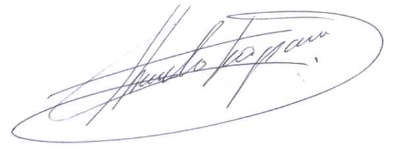 DIURNO 08-14DIURNO 08-14DIURNO 14-20DIURNO 14-20APOIO8-12APOIO12-16APOIO16-20NOTURNO 20-08NOTURNO 20-0801SEGADRIANAELISEADRIANAELISEHEITORRENATO02TERMÔNICAEMARISEMÔNICAEMARISEGISELAPUPINANA RITAADRIANE03QUAMÔNICAROXANAMÔNICAROXANAGISELAEMARISEADRIANA04QUILIAGISELALIAGISELAARARÊFRASSETTO05SEXROXANAMÔNICAROXANAMÔNICAPAULOPUPIN06SABBRÁULIOLIABRÁULIOPAULOADRIANEADRIANA07DOMOTTOMÔNICAOTTOMÔNICAPAULOKARINE08SEGOTTOSHEILAOTTOSHEILAFRASSETTOMÔNICAMÔNICAHEITORRENATO09TERMÔNICAEMARISEMÔNICAEMARISEGISELAPUPINPUPINADRIANE10QUAMÔNICAROXANAMÔNICAROXANAGISELABRÁULIOADRIANA11QUILIAGISELALIAGISELAARARÊFRASSETTO12SEXSHEILAMÔNICASHEILAMÔNICAFRASSETTOKARINE13SABKARINEGISELAKARINEGISELAARARÊRENATO14DOMMÔNICALIAMÔNICALIAPAULOKARINE15SEGOTTOSHEILAOTTOSHEILAFRASSETTOMÔNICAMÔNICAHEITORRENATO16TERALEXANDRAEMARISEALEXANDRAEMARISEGISELAPUPINPUPINADRIANE17QUAROXANAMÔNICAROXANAMÔNICAGISELAEMARISEADRIANA18QUILIAGISELALIAGISELAELISEARARÊFRASSETTO19SEXELISEMÔNICAELISEROXANARENATOKARINE20SABROXANAGISELAROXANAGISELAANA RITAPUPIN21DOMOTTOSHEILAOTTOMÔNICAPAULOKARINE22SEGOTTOSHEILAOTTOSHEILAFRASSETTOMÔNICAMÔNICAHEITORRENATO23TERALEXANDRAEMARISEALEXANDRAEMARISEGISELAPUPINANA RITAADRIANE24QUAROXANAMÔNICAROXANAMÔNICAGISELABRÁULIOADRIANA25QUILIAGISELALIAGISELAELISEARARÊFRASSETTO26SEXELISEMÔNICAELISEROXANAPAULOPUPIN27SABELISEANA RITAELISEEMARISEBRÁULIOLIA28DOMOTTOSHEILAOTTOSHEILAPAULOKARINE29SEGOTTOSHEILAOTTOSHEILAFRASSETTOHEITORRENATO30TERALEXANDRAEMARISEALEXANDRAEMARISEGISELAPUPINANA RITAADRIANE31QUAROXANAMÔNICAROXANAMÔNICAGISELAEMARISEADRIANAADRIANAAdriana de Toledo GieburowskiADRIANEAdriane PogereALBERTOAlberto Trapani JuniorALEXANDRAAlexandra Kurth QuadroANA PATRÍCIAAna Patrícia CorrêaANA RITAAna Rita Peixoto PanazzoloARARÊArarê WeyBRÁULIOBráulio Leal FernandesELISEElise S. FenilliEMARISEEmarise Paes de AndradePUPINFernando Pupin VieiraGISELAGisela Traut KirstHEITORHeitor Norberto MunarettoKARINEKarine Souza Da CorreggioLIALia Karine VolpatoFRASSETTOLuiz Fernando FrassettoSOMMACALLuiz Fernando SommacalOTTOOtto Henrique May FeuerschuetteRENATORenato Salermo WilkensSHEILASheila Koettker SilveiraBEATRIZBeatriz M. KuertenSTEFFENSSérgio M SteffensMÔNICAMônica Kerges BuenoPAULOPaulo Sérgio JoaquimROXANARoxana KnobelMARISTELAMaristela Muller SensVisita a enfermariaSOBREAVISOSOBREAVISOVisita a enfermaria8h00 – 20h0020h00 – 8h0001SEGRODRIGOHEITOR02TERCLARISSE03QUAARILENERODRIGO04QUICLARISSE05SEXARILENE06SABARILENEHEITOR07DOMARILENE08SEGRODRIGO09TERARILENE*10QUAARILENERODRIGO11QUIARILENE12SEXARILENE13SABHEITORARARÊ14DOMLIALIA15SEGRODRIGO16TERARILENE*17QUAARILENERODRIGO18QUICLARISSE19SEXARILENE20SABRODRIGOARARÊ21DOMRODRIGORODRIGO22SEGRODRIGO23TERCLARISSE24QUAARILENERODRIGO25QUICLARISSE26SEXARILENE27SABCLARISSELIA28DOMCLARISSE29SEGCLARISSE*30TERCLARISSE31QUAARILENEDIADIA8h00 – 20h0020h00 – 8h0001SEG02TER03QUAALBERTO04QUI05SEXALBERTO06SAB07DOMALBERTO08SEG09TER10QUAALBERTO11QUI12SEXALBERTO13SAB14DOM15SEGALBERTO16TER17QUA18QUI19SEX20SAB21DOM22SEG23TER24QUA25QUI26SEX27SAB28DOMALBERTOALBERTO29SEG30TER31QUAALBERTOMÉDICO01020304050607080910111213141516171819202122232425262728293031STQQSSDSTQQSSDSTQQSSDSTQQSSDSTQAlberto Trapani Jr*M2PDM2M2M2PDM2M2M2PDFFFFFFFFFFM2M2PDAlécio Carminatti JúniorM2FFFFFFFFFFM2M2M2M2M2M2M2M2M2M2M2M2M2Arilene Denise SouzaM2M2M2M2T2M2M2M2M2T2M2M2M2M2T2M2M2M2M2FFFFBeatriz M. KuertenFFFFFFFFFFFFFFM2M2M2M2M2M2M2M2M2M2FFFFClarisse Salete FontanaM2M2M2M2FFFFFFFFFFM2M2T2M2M2M2M2T2M2M2Érica Elaine TraebertM2MTM2FFFFFFFFFFM2MTM2M2MTRodrigo Assumpção  Baron*M1MTM1MTM1MTM1FFFM1 = Matutino 4hsT2 = Vespertino 6hsPN = 12h00 Noturno (plantão)L = LicençaM2 = Matutino 6hsMT= 8h PC = 20h00 – 0h00 (plantão)C = CapacitaçãoT1 = Vespertino 4hsPD = 12hs Diurno (plantão)P8 = plantão de 8hsF = Férias